OPERATOR ECONOMIC	                              Înregistrat la sediul autorităţii contractante..................................................                                                    nr.  .................  data ................................... (denumirea/numele)     SCRISOARE DE INTENTIE                            CĂTRE           PRIMARIA BARSESTI                     Sat Barsesti, comuna Barsesti, jud. Vrancea, cod postal 627020	Ca urmare a anuntului privind achizitia serviciilor de executie lucrare pentru obiectivul ”Reparatii imprejmuire gard Scoala Gimnaziala Stefan cel Mare com Barsesti,judetul Vrancea”  noi .................................................... (denumirea/numele operatorului economic) va transmitem alăturat oferta noastra	Persoana de contact (pentru această procedura)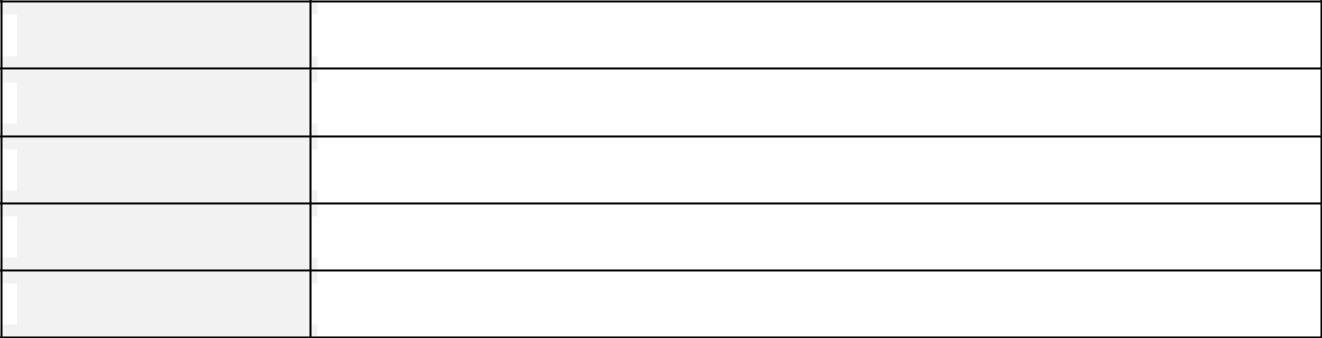 Nume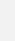 AdresăTelefonFaxE-mail	Avem speranţa că oferta noastră este corespunzătoare şi va satisface cerinţele.Data completării: ............................Ofertant,........................................................(numele ofertantului, semnătura autorizată şi ştampila)